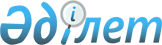 О признании утратившим силу решения акима района Шал акына Северо-Казахстанской области от 14 ноября 2011 года N 29 "Об образовании избирательных участков"Решение акима района Шал акына Северо-Казахстанской области от 12 июня 2015 года N 14       В соответствии со статьей 21 Закона Республики Казахстан от 24 марта 1998 года "О нормативных правовых актах", аким района Шал акына Северо-Казахстанской области РЕШИЛ:

      1. Признать утратившим силу решение акима района Шал акына Северо-Казахстанской области от 14 ноября 2011 года N 29 "Об образовании избирательных участков". Зарегистрировано Департаментом юстиции Северо-Казахстанской области 17 ноября 2011 года N 13-14-137.

       2. Настоящее решение вводится в действие со дня подписания.


					© 2012. РГП на ПХВ «Институт законодательства и правовой информации Республики Казахстан» Министерства юстиции Республики Казахстан
				
       Акима района

Е.Сагдиев
